         CENTRO IPPICO LE GINESTRE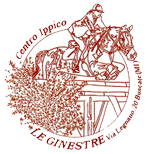 18 Febbraio 2018 2^ Tappa Circuito PonyVia Vittorio Veneto 76 – Bienate di Magnago (MI) Codice asl 038 MI 007A PARTIRE DALLA DATA DEL 1 FEBBRAIO 2018 SI APPLICANO LE SEGUENTI LIMITAZIONI ( x tappa pony ) :Cat. cm. 80 non saranno ammessi binomi che abbiano portato a termine (negli ultimi 12 mesi) percorsi di altezza pari o superiore a cm. 100;Cat. cm. 90 non saranno ammessi binomi che abbiano portato a termine (negli ultimi 12 mesi) percorsi di altezza pari o superiore a cm. 110;Cat. cm. 100 non saranno ammessi binomi che abbiano portato a termine (negli ultimi 12 mesi) percorsi di altezza pari o superiore a cm. 115;Cat. cm. 115 non saranno ammessi binomi che abbiano portato a termine (negli ultimi 12 mesi) percorsi di altezza pari o superiore a cm. 125.Ordini di partenza sul sito www.equiresults.com	www.centroippicoleginestre.it	www.hmk.it	Segreteria Daniela Tonali 3477771867 email: danielatonali@tin.it	DOMENICA 18 FEBBRAIODOMENICA 18 FEBBRAIOORE 08.00 BP70 PRECISIONE C.A. ORE 09.45 LPB80 TEMPO/STILE C.A. ORE 12.35 BP90 BARR CONSECUTIVO 10.2C.A. ORE 15.15 BP100 FASI CONSECUTIVE 19.2C.A. ORE 16.40 BP105 BARR CONSECUTIVO 10.2C.A. ORE 17.40 BP110 BARR CONSECUTIVO 10.2C.A. ORE 18.30 CP115 TEMPO/STILEC.A. ORE 19.00 CP120 TEMPO